BOARD OF COUNTY COMMISSIONERS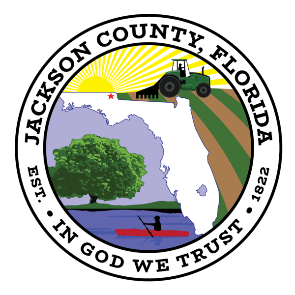 JACKSON COUNTY, FLORIDARFP # 2122-05Sale of Surplus Vehicles and EquipmentADDENDUM 1					      November 30, 2021_________________________________________________________________The purpose of this addendum is to declare a specific intent to award the sale bid to a licensed auctioneer so that the vehicles may be auctioned accessible to interested local residents. Submittals from individuals who are not certified and licensed to auction the vehicles will not be considered.